KLASA:600-01/17-01/22URBROJ:2113/03-03-17-1Stubičke Toplice, 07.09.2017.Na temelju članka 143. st. 4. Zakona o odgoju i obrazovanju u osnovnoj i srednjoj školi (Nar. nov. br. 87/2008, 86/2009, 92/2010, 105/2010, 90/2011, 5/2012, 16/2012, 86/2012, 94/2013, 152/2014, 7/2017) i članka 46. st. 2. t. 1. Statuta Općine Stubičke Toplice (Službeni glasnik Krapinsko-zagorske županije br. 16/09 i 9/13), načelnik Općine Stubičke Toplice donosiODLUKU O UTVRĐIVANJU PRIJEDLOGA ODLUKEo sufinanciranju troškova smještaja i prehrane učenikasrednjih škola u učeničke domove za šk. god. 2017/2018.Članak 1.Ovom se Odlukom utvrđuju uvjeti i kriteriji za sufinanciranje troškova smještaja i prehrane u učeničke domove učenika srednjih škola s prebivalištem na području općine Stubičke Toplice za školsku godinu 2017./2018.godine.Članak 2.Pravo na sufinanciranje troškova smještaja u učeničke domove imaju redoviti učenici bez obzira na socijalni status, pod uvjetima koji moraju biti ispunjeni kumulativno i to:da učenik ima prebivalište na području općine Stubičke Toplice ida barem jedan od roditelja odnosno skrbnika ima prebivalište na području općine Stubičke Toplice na dan donošenja ove Odluke.Članak 3.Zahtjev za ostvarivanje prava na sufinanciranje troškova učeničkih domova podnosi se Jedinstvenom upravnom odjelu Općine Stubičke Toplice. Uz zahtjev se prilaže sljedeća dokumentacija:potvrda upisu u srednju školu,preslika ugovora o smještaju u učenički dom,izjava da učenik ne ostvaruje drugu subvenciju,uvjerenje o prebivalištu učenika (ne starije od šest mjeseci) ipreslika osobne iskaznice podnositelja zahtjeva.Ukoliko učenik prekine školovanje ili smještaj u učenički dom, roditelji učenika su dužni o istom obavijestiti Jedinstveni upravni odjel Općine Stubičke Toplice u roku 8 dana od nastale promjene.Članak 4.Zahtjev za ostvarivanje prava na sufinanciranje troškova učeničkih domova podnose roditelji učenika.Članak 5.Učenici koji su ostvarili pravo na sufinanciranje troškova smještaja u učeničke domove po bilo kojoj drugoj osnovi, ne mogu to pravo ostvariti od Općine Stubičke Toplice.Pravo na sufinanciranje nemaju učenici ukoliko se utvrdi postojanje dugovanja bilo kojeg člana zajedničkog kućanstva, po bilo kojoj osnovi, prema Općini Stubičke Toplice, do podmirenja ukupnog iznosa duga, osim ako je članu zajedničkog kućanstva odobrena obročna otplata duga.Članak 6.Općina Stubičke Toplice sudjeluje u podmirenju troškova smještaja i prehrane učenika srednjih škola u učeničke domove u iznosu od 250,00 kn mjesečno.Sredstva za sufinanciranje troškova učeničkog doma osiguravaju se u Proračunu Općine Stubičke Toplice.Članak 7.Rješenje o odobrenju zahtjeva donosi Jedinstveni upravni odjel Općine Stubičke Toplice temeljem ove Odluke, a ugovor s učeničkim domom sklapa načelnik Općine Stubičke Toplice.Članak 8.Ova Odluka stupa na snagu osmog dana od dana donošenja, a objavit će se Službenom glasniku Krapinsko-zagorske županije.NačelnikOpćine Stubičke TopliceJosip Beljak, dipl.ing.agr.DOSTAVITI:Općinsko vijeće Općine Stubičke TopliceArhiva, ovdjeOBRAZLOŽENJEČlankom 143. st. 4. Zakona o odgoju i obrazovanju u osnovnoj i srednjoj školi (Nar. nov. br. 87/2008, 86/2009, 92/2010, 105/2010, 90/2011, 5/2012, 16/2012, 86/2012, 94/2013, 152/2014, 7/2017) određeno je da u proračunu jedinice lokalne i područne (regionalne) samouprave osiguravaju se sredstva potpore za sufinanciranje smještaja i prehrane učenika u učeničkim domovima.Učenicima koji putuju sufinancira se prijevoz. 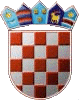 REPUBLIKA HRVATSKAKRAPINSKO-ZAGORSKA ŽUPANIJAOPĆINA STUBIČKE TOPLICENAČELNIK